О внесении изменений в постановление администрации муниципального образования Соль-Илецкий городской округ от 13.11.2017 № 2977-п «Об утверждении муниципальной программы «Обеспечение деятельности органов местного самоуправления муниципального образования Соль-Илецкий городской округ»В соответствии с постановлением администрации муниципального образования Соль-Илецкий городской округ от 26.01.2016 № 56-п «Об утверждении порядка разработки, реализации и оценки эффективности муниципальных программ Соль-Илецкого городского округа» постановлением администрации муниципального образования Соль-Илецкий городской округ от 16.09.2019 № 1922-п «Об утверждении перечня муниципальных программ муниципального образования Соль-Илецкий городской округ» постановляю:1. Внести в постановление администрации муниципального образования Соль-Илецкий городской округ от 13.11.2017 № 2977-п «Об утверждении муниципальной программы «Обеспечение деятельности органов местного самоуправления муниципального образования Соль-Илецкий городской округ» следующие изменения:1.1. Приложение к постановлению администрации муниципального образования Соль-Илецкий городской округ от 13.11.2017 № 2977-п «Об утверждении муниципальной программы «Обеспечение деятельности органов местного самоуправления муниципального образования Соль-Илецкий городской округ» изложить в новой редакции согласно приложению к настоящему постановлению.2. Контроль за исполнением настоящего постановления возложить на заместителя главы администрации городского округа - руководителя аппарата В.М. Немича.3. Постановление вступает в силу после его официального опубликования (обнародования).Первый заместитель главы администрациигородского округа-заместитель главы администрации городского округа по строительству, транспорту,благоустройству и ЖКХ                                                               А.Р. ХафизовРазослано: Прокуратуру Соль-Илецкого района, Финансовому управлению администрации Соль-Илецкого городского округа, Организационный отдел администрации Соль-Илецкого городского округа, Отдел автоматизации и информационных технологий администрации Соль-Илецкого городского округа, МКУ «Отдел МТО», МКУ «ЦУО», Отдел по делам несовершеннолетних и защите их прав администрации Соль-Илецкого городского округа, в дело.Приложениек постановлению администрациимуниципального образованияСоль-Илецкий городской округот 30.03.2021 № 755-пМУНИЦИПАЛЬНАЯ ПРОГРАММА«Обеспечение деятельности органовместного самоуправления муниципальногообразования Соль-Илецкий городской округ»ПАСПОРТМУНИЦИПАЛЬНОЙ ПРОГРАММЫ«Обеспечение деятельности органовместного самоуправления муниципальногообразования Соль-Илецкий городской округ»(далее - Программа)1. Общая характеристика задач.Администрация Соль-Илецкого городского округа является органом местного самоуправления, обеспечивающими полное, своевременное и качественное исполнение функций и полномочий муниципального образования Соль-Илецкий городской округ.Системные задачи, решение которых должно осуществляться в рамках реализации муниципальной политики, обозначены в посланиях Президента Российской Федерации Федеральному Собранию Российской Федерации, бюджетных посланиях Президента Российской Федерации, и опираются на стратегию социально-экономического развития Соль-Илецкого городского округа до 2030 года, утвержденной постановлением администрации Соль-Илецкого городского округа от 17.10.2016 N 3112-п.Одним из условий, необходимых для успешного решения задач социально-экономического развития городского округа, является эффективность работы системы муниципального управления.Управленческая деятельность администрации городского округа включает разнообразный спектр исполняемых полномочий, направленных на создание наиболее благоприятных условий для социально-экономического развития городского округа и лучшей организации деятельности органов местного самоуправления.В рамках реализации управленческой деятельности главы муниципального образования планируется обслуживание протокольных мероприятий, приемов делегаций, в том числе иностранных, а также мероприятий органов местного самоуправления в рамках представительской деятельности, осуществляется размещение официальных делегаций в гостиницах, организуется транспортное обслуживание участников мероприятий, питание, разработка и закупка сувенирной продукции.Назначение и выплата пенсии за выслугу лет муниципальным служащим муниципального образования – это функция муниципального образования.Порядок и условия назначения и выплаты пенсии за выслугу лет муниципальным служащим, а также порядок определения размера единовременного денежного поощрения в связи с выходом на пенсию за выслугу лет муниципальным служащим Соль-Илецкого городского округа Оренбургской области и условия его выплаты определены Решением Совета депутатов Соль-Илецкого городского округа от 29.10.2015 № 23 «Об утверждении «Положения об установлении пенсии за выслугу лет и выплате единовременного денежного поощрения в связи с выходом на пенсию за выслугу лет муниципальным служащим».Проблема преступности несовершеннолетних приобретает в последнее время все большую остроту и актуальность в связи с усилением целого ряда негативных тенденций в экономической, социально-политической, правовой, культурной, семейно-бытовой и других сферах жизни общества.В причинном комплексе преступности, безнадзорности, беспризорности несовершеннолетних одно из существенных мест занимает проблема семейного неблагополучия, определяемая распадом семей, уклонением родителей от воспитания детей, жестоким обращением с ними. Антиобщественное поведение подростков непосредственно связано с неблагоприятными условиями в семье.В рамках реализации полномочий по организации деятельности комиссии по делам несовершеннолетних и защите их прав осуществляются меры по координации на территории округа деятельности органов и учреждений системы профилактики безнадзорности и правонарушений несовершеннолетних. Комиссией по делам несовершеннолетних и защите их прав оказывается методическая помощь, осуществляется информационное обеспечение в соответствии с законодательством Оренбургской области.На улучшение и повышение эффективности деятельности органов местного самоуправления Соль-Илецкого городского округа оказывает влияние материально-техническое и транспортное обеспечение.Материально-техническое и транспортное обеспечение деятельности органов местного самоуправления осуществляет муниципальное бюджетное учреждение "Отдел материально-технического обеспечения" (далее - МБУ "Отдел МТО") Автомобили используются для предоставления автотранспортных услуг органам местного самоуправления муниципального образования для выполнения возложенных на них полномочий. Данные автомобили требуют надлежащего технического содержания, систематического проведения текущего ремонта и обновления. МБУ "Отдел МТО" осуществляет материально-техническое, транспортное и иное обеспечение муниципального образования, хозяйственное и техническое обслуживание инженерных систем, ремонт служебных помещений, обеспечение выполнения санитарных норм и правил противопожарной безопасности, организацию охраны и пропускного режима в административных зданиях, находящихся в оперативном управлении МБУ "Отдел МТО». Для решения задач по реализации полномочий в области архивного дела МБУ «Отдел МТО» отвечает за создание оптимальных условий для хранения архивных документов и обеспечению их физической сохранности.Для ведения бухгалтерского, налогового учета и отчетности создано Муниципальное казенное учреждение "Центр учета и отчетности муниципального образования Соль-Илецкий городской округ".Муниципальное казенное учреждение "Центр учета и отчетности муниципального образования Соль-Илецкий городской округ" предоставляет бухгалтерские услуги десяти учреждениям.В рамках регионального проекта «Цифровое государственное управление (Оренбургской области)» планируется мероприятия по развитию региональной автоматизированной системы электронного документооборота в органах местного самоуправления муниципального образования для организации юридически значимого документооборота с использованием системы электронного документооборота. Реализацию данного мероприятия будет осуществлять отдел автоматизации и информационных технологий администрации муниципального образования Соль-Илецкий городской округ.2. Приоритеты политики органов местного самоуправления в сфере реализации муниципальной программы.Одним из приоритетных направлений деятельности муниципального образования является создание системы по раннему выявлению и оказанию помощи семьям и детям, оказавшимся в трудной жизненной ситуации. Для достижения поставленной цели планируются меры по ранней профилактике семейного неблагополучия, организации работы с семьями, находящимися в социально опасном положении (трудной жизненной ситуации), проживающими на территории городского округа. Также планируется обеспечить комплексное межведомственное взаимодействие органов и учреждений системы профилактики безнадзорности и правонарушений несовершеннолетних и повысить их координирующую и контролирующую роль.Возрождение института присяжных заседателей федеральных судов общей юрисдикции предполагает повышение качества расследования уголовных дел, обеспечение независимости, объективности и состязательности уголовного процесса, укрепление судебной власти. Участие в процессе обычных людей должно обеспечить объективный и свежий взгляд на уголовное дело.На улучшение и повышение эффективности деятельности муниципального образования оказывает влияние материально-техническое и транспортное обеспечение. Из чего следует, что функция по содержанию зданий и автотранспорта в техническом исправном состоянии является приоритетной.Целью программы является обеспечение деятельности администрации муниципального образования Соль-Илецкий городской округ.Для достижения поставленной цели необходимо решение задач по:- координации деятельности администрации муниципального образования Соль-Илецкий городской округ;- организации проведения приемов и обслуживания делегаций и отдельных лиц;- координации деятельности комиссии по делам несовершеннолетних и защите их прав;- своевременному формированию списков кандидатов в присяжные заседатели федеральных судов общей юрисдикции в Российской Федерации;- надлежащему техническому содержанию административно-хозяйственных зданий и автотранспортных средств;- по обеспечению архивного отдела помещениями, отвечающими нормативным требованиям обеспечения сохранности документов; его содержание, техническое оснащение, оборудование.- обеспечение бесперебойного функционирования ПО «АРМ Муниципал» (система «АРМ Муниципал» предназначена для автоматизации процесса ввода, хранения, выгрузки и ведения нормативно-правовых актов муниципальных образований);- повышению качества бюджетного, бухгалтерского и налогового учета органов местного самоуправления и муниципальных учреждений;- внедрение в деятельность органов местного самоуправления, а также подведомственных им организаций, межведомственный юридически значимый электронный документооборот с применением электронной подписи, базирующийся на единых инфраструктурных, технологических и методологических решениях.3. Показатели (индикаторы) муниципальной программыПоказатели (индикаторы) программы с разбивкой по годам реализации программы представлены в приложение № 1.4. Перечень основных мероприятий муниципальной программыПеречень основных мероприятий муниципальной программы предоставлен в Приложении № 2 к Программе.5. Ресурсное обеспечение реализации муниципальной ПрограммыРесурсное обеспечение Программы предоставлены в Приложение № 3.Приложение 1к муниципальной программе«Обеспечение деятельности органовместного самоуправления муниципальногообразования Соль-Илецкий городской округ»Сведенияо показателях (индикаторах) муниципальной программы,«Обеспечение деятельности органов местного самоуправления муниципального образования Соль-Илецкий городской округ»Приложение 2к муниципальной программе«Обеспечение деятельности органовместного самоуправления муниципальногообразования Соль-Илецкий городской округ»Перечень основных мероприятий муниципальной программы «Обеспечение деятельности органов местного самоуправления муниципального образования Соль-Илецкий городской округ»                                                                                                                                                                                                                                               Приложение 3к муниципальной программе«Обеспечение деятельности органовместного самоуправления муниципальногообразования Соль-Илецкий городской округ»Ресурсное обеспечение реализации к муниципальной программе «Обеспечение деятельности органов местного самоуправления муниципального образования Соль-Илецкий городской округ»(тыс. руб.)Приложение 4к муниципальной программе «Обеспечение деятельности органовместного самоуправления муниципальногообразования Соль-Илецкий городской округ»Ресурсное обеспечение реализации муниципальной программы за счет налоговых и неналоговых расходов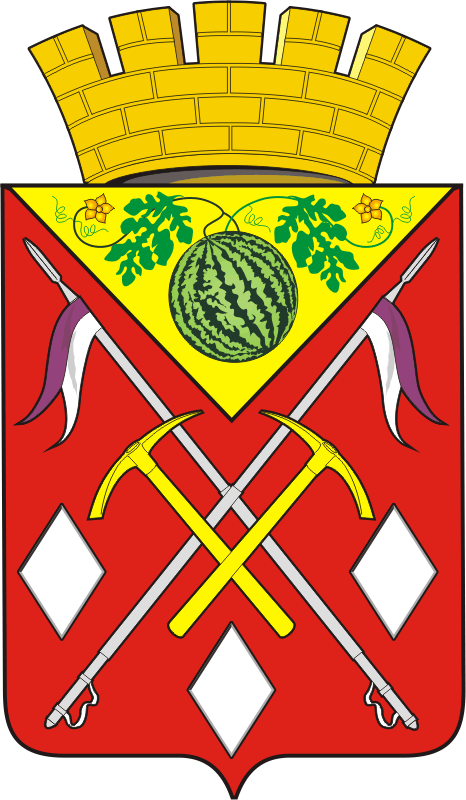 АДМИНИСТРАЦИЯМУНИЦИПАЛЬНОГО ОБРАЗОВАНИЯСОЛЬ-ИЛЕЦКИЙ ГОРОДСКОЙ ОКРУГОРЕНБУРГСКОЙ ОБЛАСТИПОСТАНОВЛЕНИЕ30.03.2021 № 755-пОтветственныйисполнительПрограммы Администрация муниципального образования Соль-Илецкий городской округСоисполнители ПрограммыотсутствуютУчастники ПрограммыАдминистрация муниципального образования Соль-Илецкий городской округ, Организационный отдел администрации муниципального образования Соль-Илецкий городской округ, Отдел по делам несовершеннолетних и защите их прав администрации муниципального образования Соль-Илецкий городской округ, Отдел автоматизации и информационных технологий администрации муниципального образования Соль-Илецкий городской округЦели Программы Обеспечение деятельности администрации муниципального образования Соль-Илецкий городской округ.Задачи Программы - координация деятельности администрации муниципального образования Соль-Илецкий городской округ;- организация проведения приемов и обслуживания делегаций и отдельных лиц;- координация деятельности комиссии по делам несовершеннолетних и защите их прав;- надлежащее техническое содержание административно-хозяйственных зданий и автотранспортных средств;проведение мероприятий по созданию оптимальных условий хранения документов и обеспечению их физической сохранности;обеспечение бесперебойного функционирования ПО «АРМ Муниципал» (система «АРМ Муниципал» предназначена для автоматизации процесса ввода, хранения, выгрузки и ведения нормативно-правовых актов муниципальных образований)- повышение качества бюджетного, бухгалтерского и налогового учета органов местного самоуправления и муниципальных учреждениях;- внедрение в деятельность органов местного самоуправления, а также подведомственных им организаций, межведомственный юридически значимый электронный документооборот с применением электронной подписи, базирующийся на единых инфраструктурных, технологических и методологических решениях Показатели (индикаторы)Программы - доля обращений граждан, рассмотренных в установленные сроки, в общем количестве обращений граждан, поступивших в администрацию муниципального образования Соль-Илецкий городской округ;- доля проведенных заседаний комиссий по делам несовершеннолетних и защите их прав в запланированном количестве заседаний комиссий по делам несовершеннолетних и защите их прав;- своевременное и в полном объеме перечисление пенсий за выслугу лет муниципальным служащим и доплат к пенсиям лицам, замещавшим муниципальные должности- количество мероприятий, организованных для приема и обслуживание делегаций и отдельных лиц;- бесперебойное тепло-, водо-, энергообеспечение;- содержание объектов недвижимого имущества в надлежащем санитарном состоянии;- безаварийная работа инженерных систем и оборудования;- эксплуатируемая площадь, всего, в т.ч. зданий прилегающий территорий; - бесперебойное функционирование автомобильного транспорта; - усиление работы среди водительского состава по недопущению нарушений правил дорожного движения; - безаварийная езда; - машино-часы работы автомобилей;- выполнение плана ремонтных работ и технического обслуживания;- количество выездов для тушения пожара;- создание оптимальных условий для хранения документов и обеспечение их физической сохранности;- обеспечение бесперебойного функционирования ПО «АРМ Муниципал»;- формирование финансовой (бухгалтерской) отчетности бюджетных и автономных учреждений;- формирование бюджетной отчетности главного распорядителя, распорядителя, получателя бюджетных средств, главного администратора, администратора источников финансирования дефицита бюджета, главного администратора, администратора доходов бюджета;- доля внутриведомственного и межведомственного юридически значимого электронного документооборота государственных и муниципальных органов и бюджетных учреждений;- доля несовершеннолетних, с которых снят статус находящихся в социально опасном положении в связи с положительной динамикой проведения комплексной индивидуальной профилактической работы, в общем количестве несовершеннолетних, имевших статус находящихся в социально опасном положении;- доля семей, с которых снят статус находящихся в социально опасном положении в связи с положительной динамикой проведения комплексной индивидуальной профилактической работы, в общем количестве семей, имевших статус находящихся в социально опасном положении;- доля несовершеннолетних, признанных находящимися в социально опасном положении и совершивших преступления в период проведения с ними комплексной индивидуальной профилактической работы, в общем числе несовершеннолетних, имеющих статус находящихся в социально опасном положении;- доля удовлетворённых судом протестов (жалоб) по постановлениям о назначении административного наказания по делам об административных правонарушениях, вынесенным комиссией по делам несовершеннолетних, вынесенным комиссией по делам несовершеннолетних и защите их прав (далее – КДНиЗП);- Доля несовершеннолетних, имеющих статус находящихся в социально опасном положении и вовлеченных в различные виды занятости и досуга, в общем количестве несовершеннолетних, учитываемых КДНиЗП и нуждающихся в организации занятости и досуга;- оценка эффективности предоставляемых налоговых льгот местных налогов.Сроки и этапы реализации Программы2018-2025 годы; этапы не выделяютсяОбъем бюджетныхассигнованийПрограммы669925,32292 тыс. руб. (обл. бюдж – 8493,47792 тыс. руб., бюджет городского округа – 661431,845 тыс. руб.) в том числе по годам реализации:2018 год – 86393,79292 тыс. руб. (обл. бюджет - 788,97792 тыс. руб., бюджет городского округа - 85604,815 тыс. руб.)2019 год – 98279,71 тыс. руб. (обл. бюджет - 771,7 тыс. руб., бюджет городского округа - 97508,01. руб);2020 год – 94052,22 тыс. руб. (обл. бюдж - 1313,80 тыс. руб., бюджет городского округа - 92738,42 тыс. руб);2021 год – 90347,80 тыс. руб. (обл. бюджет – 1340,60 тыс. руб., бюджет городского округа – 89007,20 тыс. руб);2022 год – 73374,20 тыс. руб. (обл. бюджет - 134060 тыс. руб., бюджет городского округа – 72033,60 тыс. руб);2023 год – 91779,40 тыс. руб. (обл. бюджет – 1340,60 тыс. руб., бюджет городского округа – 90438,80 тыс. руб);2024 год – 67849,10 тыс. руб. (обл. бюджет - 798,6 тыс. руб., бюджет городского округа – 67050,50 тыс. руб);2025 год – 67849,10 тыс. руб. (обл. бюджет - 798,6 тыс. руб., бюджет городского округа – 67050,50 тыс. руб);Ожидаемыерезультаты реализации Программы эффективное финансово-хозяйственное, организационно-техническое, правовое, документационное, аналитическое, информационное обеспечение исполнения деятельности администрации муниципального образования Соль-Илецкий городской округ;осуществление полномочий по созданию и организации комиссии по делам несовершеннолетних и защите их прав;повышение качества бухгалтерского обслуживания казенных, бюджетных и автономных учреждениях, передавших функции по ведению бухгалтерского и налогового учета Муниципальному казенному учреждению "Центр учета и отчетности муниципального образования Соль-Илецкий городской округ";организация юридически значимого документооборота с использованием системы электронного документооборота- повышение эффективности распределения бюджетных средств.N п/пНаименование показателя (индикатора)Единица измеренияЗначение показателя (индикатора)Значение показателя (индикатора)Значение показателя (индикатора)Значение показателя (индикатора)Значение показателя (индикатора)Значение показателя (индикатора)Значение показателя (индикатора)Значение показателя (индикатора)Значение показателя (индикатора)Значение показателя (индикатора)Значение показателя (индикатора)N п/пНаименование показателя (индикатора)Единица измерения2018201820182019 г2020 г2021 г2022 г2023 г2024 г2025 г2025 г123444567891011111.Доля обращений граждан, рассмотренных в установленные сроки, в общем количестве обращений граждан, поступивших в администрацию муниципального образования Соль-Илецкий городской округ.процентов1001001001001001001001001001001002.Количество мероприятий, организованных для приемов и обслуживания делегаций и отдельных лицединиц10101010101010101010103.Доля проведенных заседаний комиссий по делам несовершеннолетних и защите их прав в запланированном количестве заседаний комиссий по делам несовершеннолетних и защите их правпроцентов1001001001001001001001001001001004.Бесперебойное тепло-, водо-, энергообеспечениепроцентов-----1001001001001001005.Содержание объектов недвижимого имущества в надлежащем санитарном состояниипроцентов-----1001001001001001006.Безаварийная работа инженерных систем и оборудованияпроцентов-----1001001001001001007.Эксплуатируемая площадь, всего, в т.ч. зданий прилегающий территорийтысяча квадратных метров----4,7774,7774,7774,7774,7774,7774,7778.Бесперебойное функционирование автомобильного транспорта процентов1001001001001001001001001001001009.Усиление работы среди водительского состава по недопущению нарушений правил дорожного движения процентов10010010010010010010010010010010010.Безаварийная ездапроцентов10010010010010010010010010010010011.Машино-часы работы автомобилейединица----11904011904011904011904011904011904011904012.Выполнение плана ремонтных работ и технического обслуживанияпроцентов-----10010010010010010013.Количество выездов для тушения пожараштук-----80080080080080080014.Создание оптимальных условий для хранения документов и обеспечение их физической сохранностипроцентов-10010010010010010010010010010015.Обеспечение бесперебойного функционирования ПО «АРМ Муниципал»процентов-10010010010010010010010010010016.Формирование финансовой (бухгалтерской) отчетности бюджетных и автономных учрежденийединицы10010010010010010010010010010010017.Формирование бюджетной отчетности главного распорядителя, распорядителя, получателя бюджетных средств, главного администратора, администратора источников финансирования дефицита бюджета, главного администратора, администратора доходовединицы10010010010010010010010010010018.Своевременное и в полном объеме перечисление пенсий за выслугу лет муниципальным служащим и доплат к пенсиям лицам, замещавшим муниципальные должностипроцентов10010010010010010010010010010019.Доля внутриведомственного и межведомственного юридически значимого электронного документооборота государственных и муниципальных органов и бюджетных учрежденийпроцентов----1030----20. Доля несовершеннолетних, с которых снят статус находящихся в социально опасном положении в связи с положительной динамикой проведения комплексной индивидуальной профилактической работы, в общем количестве несовершеннолетних, имевших статус находящихся в социально опасном положении процентов----28171815151521.Доля семей, с которых снят статус находящихся в социально опасном положении в связи с положительной динамикой проведения комплексной индивидуальной профилактической работы, в общем количестве семей, имевших статус находящихся в социально опасном положениипроцентов----31222520202022.Доля несовершеннолетних, признанных находящимися в социально опасном положении и совершивших преступления в период проведения с ними комплексной индивидуальной профилактической работы, в общем числе несовершеннолетних, имеющих статус находящихся в социально опасном положениипроцентов----44333323.Доля удовлетворённых судом протестов (жалоб) по постановлениям о назначении административного наказания по делам об административных правонарушениях, вынесенным комиссией по делам несовершеннолетних, вынесенным комиссией по делам несовершеннолетних и защите их прав (далее – КДНиЗП)процентов----0,30,30,10,10,10,124.Доля несовершеннолетних, имеющих статус находящихся в социально опасном положении и вовлеченных в различные виды занятости и досуга, в общем количестве несовершеннолетних, учитываемых КДНиЗП и нуждающихся в организации занятости и досугапроцентов----61859080808025.Оценка эффективности предоставляемых налоговых льгот местных налоговДа/нетдадададададададададаN п/пНомер и наименование ведомственной целевой программы, основного мероприятияНомер и наименование ведомственной целевой программы, основного мероприятияОтветственный исполнительСрокСрокОжидаемый конечный результат (краткое описание)Последствия нереализации ведомственной целевой программы, основного мероприятияСвязь с показателями (индикаторами) Программы (подпрограммы)N п/пНомер и наименование ведомственной целевой программы, основного мероприятияНомер и наименование ведомственной целевой программы, основного мероприятияОтветственный исполнительначала реализацииокончания реализацииОжидаемый конечный результат (краткое описание)Последствия нереализации ведомственной целевой программы, основного мероприятияСвязь с показателями (индикаторами) Программы (подпрограммы)1223456781.1.«Обеспечение деятельности администрации муниципального образования Соль-Илецкий городской округ»Администрация муниципального образования Соль-Илецкий городской округ20182025эффективное финансово-хозяйственное, организационно-техническое, правовое, документационное, аналитическое, информационное обеспечение исполнения деятельности муниципального образования;Своевременное и в полном объеме перечисление пенсий за выслугу лет муниципальным служащим и доплат к пенсиям лицам, замещавшим муниципальные должностиснижение эффективности деятельности органов местного самоуправленияДоля контрольных обращений граждан, рассмотренных в установленные сроки, в общем количестве обращений граждан, поступивших в администрацию муниципального образования Соль-Илецкий городской округ 2.2."Обеспечение проведения приемов и обслуживания делегаций и отдельных лиц"Администрация муниципального образования Соль-Илецкий городской округ20182025снижение уровня проводимых мероприятийколичество мероприятий, организованных для приемов делегаций и отдельных лиц.3.3."Осуществление переданных полномочий по созданию и организации деятельности комиссий по делам несовершеннолетних и защите их прав" "Отдел по делам несовершеннолетних и защите их прав администрации муниципального образования Соль-Илецкий городской округ20182025исполнение полномочий по организации деятельности комиссий по делам несовершеннолетних и защите их правневыполнение требований нормативных правовых актов Российской Федерации и Оренбургской областидоля проведенных заседаний комиссий по делам несовершеннолетних и защите их прав в запланированном количестве заседаний комиссий по делам несовершеннолетних и защите их прав4.4."Организация административно-хозяйственного, обеспечения органов местного самоуправления"Администрация муниципального образования Соль-Илецкий городской округ (Муниципальное бюджетное учреждение «Отдел материально-технического снабжения»)20182025обеспечение выполнения санитарных норм и правил противопожарной безопасности;организация охраны и пропускного режима в административных зданиях; за счет содержание транспорта в исправном состоянииснижение эффективности деятельности органов местного самоуправленияБесперебойное тепло-, водо-, энергообеспечение;Содержание объектов недвижимого имущества в надлежащем санитарном состоянии; Безаварийная работа инженерных систем и оброрудования; Эксплуатируемая площадь, всего, в т.ч. зданий прилегающий территорий; Бесперебойное функционирование автомобильного транспорта; Усиление работы среди водительского состава по недопущению нарушений правил дорожного движения; Безаварийная езда; Машино-часы работы автомобилей; Выполнение плана ремонтных работ и технического обслуживания; Количество выездов для тушения пожара.5.5."Организация и ведение бюджетного, бухгалтерского и налогового учета учреждений "Администрация муниципального образования Соль-Илецкий городской округ (Муниципальное казенное учреждение «Центр учета и отчетности муниципального образования Соль-Илецкий городской округ) 20182025повышение качества бухгалтерского обслуживания казенных, бюджетных и автономных учреждениях, передавших функции по ведению бухгалтерского и налогового учета Учреждению;снижение эффективности деятельности органов местного самоуправленияФормирование финансовой (бухгалтерской) отчетности бюджетных и автономных учрежденийФормирование бюджетной отчетности главного распорядителя, распорядителя, получателя бюджетных средств, главного администратора, администратора источников финансирования дефицита бюджета, главного администратора, администратора доходов бюджета;6.6.«Региональный проект «Цифровое государственное управление (Оренбургской области)»Отдел автоматизации и информационных технологий администрации муниципального образования Соль-Илецкий городской округ20202024организация юридически значимого документооборота с использованием системы электронного документооборота снижение эффективности деятельности органов местного самоуправленияДоля внутриведомственного и межведомственного юридически значимого электронного документооборота государственных и муниципальных органов и бюджетных учреждений7.7.Предоставление льгот по уплате земельного налога муниципальным учреждениямАдминистрация муниципального образования Соль-Илецкий городской округ20182025Повышение эффективности распределения бюджетных средств Неиспользование налоговых льготОценка эффективности предоставляемых налоговых льгот местных налогов№СтатусНаименование муниципальной программы, подпрограммы, ведомственной целевой программы, основного мероприятия, мероприятияГлавный распорядитель бюджетных средствИсточники финансированияОбъёмы финансирования (тыс. руб., в ценах соответствующих годов)Объёмы финансирования (тыс. руб., в ценах соответствующих годов)Объёмы финансирования (тыс. руб., в ценах соответствующих годов)Объёмы финансирования (тыс. руб., в ценах соответствующих годов)Объёмы финансирования (тыс. руб., в ценах соответствующих годов)Объёмы финансирования (тыс. руб., в ценах соответствующих годов)Объёмы финансирования (тыс. руб., в ценах соответствующих годов)Объёмы финансирования (тыс. руб., в ценах соответствующих годов)Объёмы финансирования (тыс. руб., в ценах соответствующих годов)Ожидаемые результаты в 2025 году№СтатусНаименование муниципальной программы, подпрограммы, ведомственной целевой программы, основного мероприятия, мероприятияГлавный распорядитель бюджетных средствИсточники финансированияВсего за 2018-2025 г.г.В том числе по годам:В том числе по годам:В том числе по годам:В том числе по годам:В том числе по годам:В том числе по годам:В том числе по годам:В том числе по годам:Ожидаемые результаты в 2025 году№СтатусНаименование муниципальной программы, подпрограммы, ведомственной целевой программы, основного мероприятия, мероприятияГлавный распорядитель бюджетных средствИсточники финансирования20182019202020212022202320242025123456789101112131415Муниципальная программаОбеспечение деятельности органовместного самоуправления муниципальногообразования Соль-Илецкий городской округ Всего,в том числе:Администрация муниципального образования Соль-Илецкий городской округВсегоВ том числе669925,3229286393,7929298279,7194052,2290347,873374,2091779,467849,167849,1эффективное финансово-хозяйственное, организационно-техническое, правовое, документационно, аналитическое, информационное обеспечение исполнения деятельности муниципального образования; Своевременное и в полном объеме перечисление пенсий за выслугу лет муниципальным служащим и доплат к пенсиям лицам, замещавшим муниципальные должностиМуниципальная программаОбеспечение деятельности органовместного самоуправления муниципальногообразования Соль-Илецкий городской округ Всего,в том числе:Администрация муниципального образования Соль-Илецкий городской округФедеральный бюджетэффективное финансово-хозяйственное, организационно-техническое, правовое, документационно, аналитическое, информационное обеспечение исполнения деятельности муниципального образования; Своевременное и в полном объеме перечисление пенсий за выслугу лет муниципальным служащим и доплат к пенсиям лицам, замещавшим муниципальные должностиМуниципальная программаОбеспечение деятельности органовместного самоуправления муниципальногообразования Соль-Илецкий городской округ Всего,в том числе:Администрация муниципального образования Соль-Илецкий городской округОбластной бюджет8493,47792788,97792771,71313,801340,61340,61340,6798,6798,6эффективное финансово-хозяйственное, организационно-техническое, правовое, документационно, аналитическое, информационное обеспечение исполнения деятельности муниципального образования; Своевременное и в полном объеме перечисление пенсий за выслугу лет муниципальным служащим и доплат к пенсиям лицам, замещавшим муниципальные должностиМуниципальная программаОбеспечение деятельности органовместного самоуправления муниципальногообразования Соль-Илецкий городской округ Всего,в том числе:Администрация муниципального образования Соль-Илецкий городской округБюджет гор. округа661431,84585604,81597508,0192738,4289007,2072033,690438,867050,567050,5эффективное финансово-хозяйственное, организационно-техническое, правовое, документационно, аналитическое, информационное обеспечение исполнения деятельности муниципального образования; Своевременное и в полном объеме перечисление пенсий за выслугу лет муниципальным служащим и доплат к пенсиям лицам, замещавшим муниципальные должностиОсновное мероприятие 1.Обеспечение деятельности администрации муниципального образования Соль-Илецкий городской округВсего,в том числе: Администрация муниципального образования Соль-Илецкий городской округВсего367341,7642341,147183,7444408,3249095,653106,054106,038550,538550,5Основное мероприятие 1.Обеспечение деятельности администрации муниципального образования Соль-Илецкий городской округВсего,в том числе: Администрация муниципального образования Соль-Илецкий городской округВ том числеОсновное мероприятие 1.Обеспечение деятельности администрации муниципального образования Соль-Илецкий городской округВсего,в том числе: Администрация муниципального образования Соль-Илецкий городской округФедеральный бюджетОсновное мероприятие 1.Обеспечение деятельности администрации муниципального образования Соль-Илецкий городской округВсего,в том числе: Администрация муниципального образования Соль-Илецкий городской округОбластной бюджетОсновное мероприятие 1.Обеспечение деятельности администрации муниципального образования Соль-Илецкий городской округВсего,в том числе: Администрация муниципального образования Соль-Илецкий городской округБюджет гор. округа367341,7642341,147183,7444408,3249095,653106,054106,038550,538550,5Мероприятие 1.1.Обеспечение деятельности администрации Соль-Илецкий городской округВсего,в том числе:Администрация муниципального образования Соль-Илецкий городской округВсего339789,1638734,743823,3441134,7245895,6050106,050106,034994,434994,4Мероприятие 1.1.Обеспечение деятельности администрации Соль-Илецкий городской округВсего,в том числе:Администрация муниципального образования Соль-Илецкий городской округВ том числеМероприятие 1.1.Обеспечение деятельности администрации Соль-Илецкий городской округВсего,в том числе:Администрация муниципального образования Соль-Илецкий городской округФедеральный бюджетМероприятие 1.1.Обеспечение деятельности администрации Соль-Илецкий городской округВсего,в том числе:Администрация муниципального образования Соль-Илецкий городской округОбластной бюджетМероприятие 1.1.Обеспечение деятельности администрации Соль-Илецкий городской округВсего,в том числе:Администрация муниципального образования Соль-Илецкий городской округБюджет гор. округа339789,1638734,743823,3441134,7245895,6050106,050106,034994,434994,4Мероприятие 1.2.Представление доплат к пенсиям муниципальным служащим органов местного самоуправления муниципального образование Соль-Илецкий городской округВсего,в том числе:Администрация муниципального образования Соль-Илецкий городской округВсего27552,63606,43360,43273,63200,03000,04000,03556,13556,1Мероприятие 1.2.Представление доплат к пенсиям муниципальным служащим органов местного самоуправления муниципального образование Соль-Илецкий городской округВсего,в том числе:Администрация муниципального образования Соль-Илецкий городской округВ том числеМероприятие 1.2.Представление доплат к пенсиям муниципальным служащим органов местного самоуправления муниципального образование Соль-Илецкий городской округВсего,в том числе:Администрация муниципального образования Соль-Илецкий городской округФедеральный бюджетМероприятие 1.2.Представление доплат к пенсиям муниципальным служащим органов местного самоуправления муниципального образование Соль-Илецкий городской округВсего,в том числе:Администрация муниципального образования Соль-Илецкий городской округОбластной бюджетМероприятие 1.2.Представление доплат к пенсиям муниципальным служащим органов местного самоуправления муниципального образование Соль-Илецкий городской округВсего,в том числе:Администрация муниципального образования Соль-Илецкий городской округБюджет гор. округа27552,63606,43360,43273,63200,03000,04000,03556,13556,1Основное мероприятие 2:Обеспечение проведения приемов и обслуживания делегаций и отдельных лицВсего,в том числе:Администрация муниципального образования Соль-Илецкий городской округВсего750,0100,0150,050,050,00,00,0200,0200,0позиционирование муниципального образование Соль-Илецкий городской округОсновное мероприятие 2:Обеспечение проведения приемов и обслуживания делегаций и отдельных лицВсего,в том числе:Администрация муниципального образования Соль-Илецкий городской округВ том числепозиционирование муниципального образование Соль-Илецкий городской округОсновное мероприятие 2:Обеспечение проведения приемов и обслуживания делегаций и отдельных лицВсего,в том числе:Администрация муниципального образования Соль-Илецкий городской округФедеральный бюджетпозиционирование муниципального образование Соль-Илецкий городской округОсновное мероприятие 2:Обеспечение проведения приемов и обслуживания делегаций и отдельных лицВсего,в том числе:Администрация муниципального образования Соль-Илецкий городской округОбластной бюджетпозиционирование муниципального образование Соль-Илецкий городской округОсновное мероприятие 2:Обеспечение проведения приемов и обслуживания делегаций и отдельных лицВсего,в том числе:Администрация муниципального образования Соль-Илецкий городской округБюджет гор. округа750,0100,0150,050,050,00,00,0200,0200,0позиционирование муниципального образование Соль-Илецкий городской округОсновное мероприятие 3Осуществления переданных полномочий по созданию и организации деятельности комиссий по делам несовершеннолетних и защите их прав)Всего,в том числе:Администрация муниципального образования Соль-Илецкий городской округ (Отдел по делам несовершеннолетних и защите их прав администрации муниципального образования Соль-Илецкий городской округ)Всего8493,47792788,97792771,71313,801340,61340,61340,6798,6798,6Основное мероприятие 3Осуществления переданных полномочий по созданию и организации деятельности комиссий по делам несовершеннолетних и защите их прав)Всего,в том числе:Администрация муниципального образования Соль-Илецкий городской округ (Отдел по делам несовершеннолетних и защите их прав администрации муниципального образования Соль-Илецкий городской округ)В том числеОсновное мероприятие 3Осуществления переданных полномочий по созданию и организации деятельности комиссий по делам несовершеннолетних и защите их прав)Всего,в том числе:Администрация муниципального образования Соль-Илецкий городской округ (Отдел по делам несовершеннолетних и защите их прав администрации муниципального образования Соль-Илецкий городской округ)Федеральный бюджетОсновное мероприятие 3Осуществления переданных полномочий по созданию и организации деятельности комиссий по делам несовершеннолетних и защите их прав)Всего,в том числе:Администрация муниципального образования Соль-Илецкий городской округ (Отдел по делам несовершеннолетних и защите их прав администрации муниципального образования Соль-Илецкий городской округ)Областной бюджет8493,47792788,97792771,71313,801340,61340,61340,6798,6798,6Основное мероприятие 3Осуществления переданных полномочий по созданию и организации деятельности комиссий по делам несовершеннолетних и защите их прав)Всего,в том числе:Администрация муниципального образования Соль-Илецкий городской округ (Отдел по делам несовершеннолетних и защите их прав администрации муниципального образования Соль-Илецкий городской округ)Бюджет гор. округаОсновное мероприятие 4Организация административно-хозяйственного, обеспечения органов местного самоуправления Всего,в том числе:Администрация муниципального образования Соль-Илецкий городской округ (МБУ «МТО»)Всего218447,5733200,940120,8738283,829551,68957,626332,821000,021000,0обеспечение выполнения санитарных норм и правил противопожарной безопасности;организация охраны и пропускного режима в административных зданиях; содержание транспорта в исправном состоянии;Основное мероприятие 4Организация административно-хозяйственного, обеспечения органов местного самоуправления Всего,в том числе:Администрация муниципального образования Соль-Илецкий городской округ (МБУ «МТО»)В том числеобеспечение выполнения санитарных норм и правил противопожарной безопасности;организация охраны и пропускного режима в административных зданиях; содержание транспорта в исправном состоянии;Основное мероприятие 4Организация административно-хозяйственного, обеспечения органов местного самоуправления Всего,в том числе:Администрация муниципального образования Соль-Илецкий городской округ (МБУ «МТО»)Федеральный бюджетобеспечение выполнения санитарных норм и правил противопожарной безопасности;организация охраны и пропускного режима в административных зданиях; содержание транспорта в исправном состоянии;Основное мероприятие 4Организация административно-хозяйственного, обеспечения органов местного самоуправления Всего,в том числе:Администрация муниципального образования Соль-Илецкий городской округ (МБУ «МТО»)Областной бюджетобеспечение выполнения санитарных норм и правил противопожарной безопасности;организация охраны и пропускного режима в административных зданиях; содержание транспорта в исправном состоянии;Основное мероприятие 4Организация административно-хозяйственного, обеспечения органов местного самоуправления Всего,в том числе:Администрация муниципального образования Соль-Илецкий городской округ (МБУ «МТО»)Бюджет гор. округа218447,5733200,940120,8738283,829551,68957,626332,821000,021000,0обеспечение архивного отдела помещениями, отвечающими нормативным требованиям обеспечения сохранности документов; его содержание, техническое оснащение, оборудование.Основное мероприятие:5Организация и ведение бюджетного, бухгалтерского и налогового учета органов местного самоуправления и муниципальных учреждений Всего,в том числе:Администрация муниципального образования Соль-Илецкий городской округ (МКУ «ЦУО»)Всего74892,5159962,81510053,49996,310310,09970,010000,07300,07300,0повышение  качества бухгалтерского обслуживания казенных, бюджетных и автономных учреждениях, передавших функции по ведению бухгалтерского и налогового учета учреждениюОсновное мероприятие:5Организация и ведение бюджетного, бухгалтерского и налогового учета органов местного самоуправления и муниципальных учреждений Всего,в том числе:Администрация муниципального образования Соль-Илецкий городской округ (МКУ «ЦУО»)В том числеповышение  качества бухгалтерского обслуживания казенных, бюджетных и автономных учреждениях, передавших функции по ведению бухгалтерского и налогового учета учреждениюОсновное мероприятие:5Организация и ведение бюджетного, бухгалтерского и налогового учета органов местного самоуправления и муниципальных учреждений Всего,в том числе:Администрация муниципального образования Соль-Илецкий городской округ (МКУ «ЦУО»)Федеральный бюджетповышение  качества бухгалтерского обслуживания казенных, бюджетных и автономных учреждениях, передавших функции по ведению бухгалтерского и налогового учета учреждениюОсновное мероприятие:5Организация и ведение бюджетного, бухгалтерского и налогового учета органов местного самоуправления и муниципальных учреждений Всего,в том числе:Администрация муниципального образования Соль-Илецкий городской округ (МКУ «ЦУО»)Областной бюджетповышение  качества бухгалтерского обслуживания казенных, бюджетных и автономных учреждениях, передавших функции по ведению бухгалтерского и налогового учета учреждениюОсновное мероприятие:5Организация и ведение бюджетного, бухгалтерского и налогового учета органов местного самоуправления и муниципальных учреждений Всего,в том числе:Администрация муниципального образования Соль-Илецкий городской округ (МКУ «ЦУО»)Бюджет гор.округа74892,5159962,81510053,49996,310310,09970,010000,07300,07300,0повышение  качества бухгалтерского обслуживания казенных, бюджетных и автономных учреждениях, передавших функции по ведению бухгалтерского и налогового учета учреждению6Региональный проект«Цифровое государственное управление (Оренбургской области)» Всего,в том числе:Администрация муниципального образования Соль-Илецкий городской округ (Отдел автоматизации и информационных технологий администрации муниципального образования Соль-Илецкий городской округ)Всего0,00,00,00,00,00,00,00,00,0организация юридически значимого документооборота с использованием системы электронного документооборота6Региональный проект«Цифровое государственное управление (Оренбургской области)» Всего,в том числе:Администрация муниципального образования Соль-Илецкий городской округ (Отдел автоматизации и информационных технологий администрации муниципального образования Соль-Илецкий городской округ)В том числеорганизация юридически значимого документооборота с использованием системы электронного документооборота6Региональный проект«Цифровое государственное управление (Оренбургской области)» Всего,в том числе:Администрация муниципального образования Соль-Илецкий городской округ (Отдел автоматизации и информационных технологий администрации муниципального образования Соль-Илецкий городской округ)Федеральный бюджеторганизация юридически значимого документооборота с использованием системы электронного документооборота6Региональный проект«Цифровое государственное управление (Оренбургской области)» Всего,в том числе:Администрация муниципального образования Соль-Илецкий городской округ (Отдел автоматизации и информационных технологий администрации муниципального образования Соль-Илецкий городской округ)Областной бюджеторганизация юридически значимого документооборота с использованием системы электронного документооборота6Региональный проект«Цифровое государственное управление (Оренбургской области)» Всего,в том числе:Администрация муниципального образования Соль-Илецкий городской округ (Отдел автоматизации и информационных технологий администрации муниципального образования Соль-Илецкий городской округ)Бюджет гор. округа0,00,00,00,00,00,00,00,00,0организация юридически значимого документооборота с использованием системы электронного документооборотаМероприятие 6.1.Реализация мероприятий по развитию региональной автоматизированной системы электронного документооборота в органах местного самоуправления муниципального образования (июнь-ноябрь, по отдельному плану графику)Всего,в том числе:Администрация муниципального образования Соль-Илецкий городской округВсего0,00,00,00,00,00,00,00,00,0Мероприятие 6.1.Реализация мероприятий по развитию региональной автоматизированной системы электронного документооборота в органах местного самоуправления муниципального образования (июнь-ноябрь, по отдельному плану графику)Всего,в том числе:Администрация муниципального образования Соль-Илецкий городской округВ том числеМероприятие 6.1.Реализация мероприятий по развитию региональной автоматизированной системы электронного документооборота в органах местного самоуправления муниципального образования (июнь-ноябрь, по отдельному плану графику)Всего,в том числе:Администрация муниципального образования Соль-Илецкий городской округФедеральный бюджетМероприятие 6.1.Реализация мероприятий по развитию региональной автоматизированной системы электронного документооборота в органах местного самоуправления муниципального образования (июнь-ноябрь, по отдельному плану графику)Всего,в том числе:Администрация муниципального образования Соль-Илецкий городской округОбластной бюджетМероприятие 6.1.Реализация мероприятий по развитию региональной автоматизированной системы электронного документооборота в органах местного самоуправления муниципального образования (июнь-ноябрь, по отдельному плану графику)Всего,в том числе:Администрация муниципального образования Соль-Илецкий городской округБюджет гор. округа0,00,00,00,00,00,00,00,00,0Мероприятие 6.2.Мониторинг и оценка доли внутриведомственного и межведомственного юридически значимого электронного документооборота государственных и муниципальных органов и бюджетных учрежденийВсего,в том числе:Администрация муниципального образования Соль-Илецкий городской округВсего0,00,00,00,00,00,00,00,00,0Мероприятие 6.2.Мониторинг и оценка доли внутриведомственного и межведомственного юридически значимого электронного документооборота государственных и муниципальных органов и бюджетных учрежденийВсего,в том числе:Администрация муниципального образования Соль-Илецкий городской округВ том числеМероприятие 6.2.Мониторинг и оценка доли внутриведомственного и межведомственного юридически значимого электронного документооборота государственных и муниципальных органов и бюджетных учрежденийВсего,в том числе:Администрация муниципального образования Соль-Илецкий городской округФедеральный бюджетМероприятие 6.2.Мониторинг и оценка доли внутриведомственного и межведомственного юридически значимого электронного документооборота государственных и муниципальных органов и бюджетных учрежденийВсего,в том числе:Администрация муниципального образования Соль-Илецкий городской округОбластной бюджетМероприятие 6.2.Мониторинг и оценка доли внутриведомственного и межведомственного юридически значимого электронного документооборота государственных и муниципальных органов и бюджетных учрежденийВсего,в том числе:Администрация муниципального образования Соль-Илецкий городской округБюджет гор. округа0,00,00,00,00,00,00,00,00,0Мероприятие 6.3.Мониторинг и оценка доли внутриведомственного и межведомственного юридически значимого электронного документооборота государственных и муниципальных органов и бюджетных учрежденийВсего,в том числе:Администрация муниципального образования Соль-Илецкий городской округВсего0,00,00,00,00,00,00,00,00,0Мероприятие 6.3.Мониторинг и оценка доли внутриведомственного и межведомственного юридически значимого электронного документооборота государственных и муниципальных органов и бюджетных учрежденийВсего,в том числе:Администрация муниципального образования Соль-Илецкий городской округВ том числеМероприятие 6.3.Мониторинг и оценка доли внутриведомственного и межведомственного юридически значимого электронного документооборота государственных и муниципальных органов и бюджетных учрежденийВсего,в том числе:Администрация муниципального образования Соль-Илецкий городской округФедеральный бюджетМероприятие 6.3.Мониторинг и оценка доли внутриведомственного и межведомственного юридически значимого электронного документооборота государственных и муниципальных органов и бюджетных учрежденийВсего,в том числе:Администрация муниципального образования Соль-Илецкий городской округОбластной бюджетМероприятие 6.3.Мониторинг и оценка доли внутриведомственного и межведомственного юридически значимого электронного документооборота государственных и муниципальных органов и бюджетных учрежденийВсего,в том числе:Администрация муниципального образования Соль-Илецкий городской округБюджет гор. округа0,00,00,00,00,00,00,00,00,0№СтатусНаименование муниципальной программы, подпрограммы, ведомственной целевой программы, основного мероприятия, мероприятияОтраслевой (функциональный) орган местного самоуправления, ответственный за реализацию муниципальной программы по соответствующему направлению расходовНаименование налогового (неналогового расхода).Оценка расходовОценка расходовОценка расходовОценка расходовОценка расходовОценка расходов№СтатусНаименование муниципальной программы, подпрограммы, ведомственной целевой программы, основного мероприятия, мероприятияОтраслевой (функциональный) орган местного самоуправления, ответственный за реализацию муниципальной программы по соответствующему направлению расходовНаименование налогового (неналогового расхода).2020202120222023202420251234567891011Муниципальная программаОбеспечение деятельности органов местного самоуправления муниципального образования Соль-Илецкий городской округ Администрация Соль-Илецкого городского округаНалоговая льгота в части освобождения от уплаты земельного налога в соответствии с решением Совета депутатов муниципального образования Соль-Илецкий городской округ от 14.11.2015 № 333377,23377,23377,23377,23377,23377,2